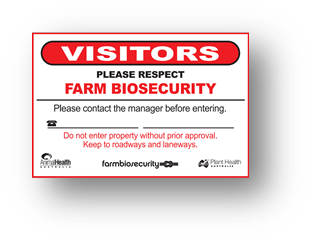 Order Form – Farm Biosecurity Gate SignPlease complete all details belowPlease note This document will be a tax invoice for GST when you make a payment.ABN: 86 071 890 956Please note This document will be a tax invoice for GST when you make a payment.ABN: 86 071 890 956Amount ($)Complete this order form and send it back via:Email: dbarnard@animalhealthaustralia.com.auPost: Animal Health Australia, PO BOX 5116 Braddon, ACT 2612. Complete this order form and send it back via:Email: dbarnard@animalhealthaustralia.com.auPost: Animal Health Australia, PO BOX 5116 Braddon, ACT 2612. Payment options200.00By Credit Card Go to:  Animal Health Australia’s online Payment Gateway (hosted by Westpac) which takes you to the credit card payment page. Use your name (eg. Gate-B Harris) as the Invoice/Bpay Ref. No.2.   Cheque By MailAnimal Health AustraliaPO BOX 5116Braddon, ACT 2612
Please make cheques payable to: Animal Health AustraliaMake sure to attach cheque to your order form and post to the above address.For more information please contact Danika Barnard  (02) 6203 3904 or email dbarnard@animalhealthaustralia.com.au 